PERSONAL DETAILSPERSONAL STATEMENTPlease tell us briefly how you feel you could contribute to our work.  (300 words maximum)PERSON SPECIFICATION The successful candidate should be able to demonstrate that they have most of the skills, experience or knowledge detailed on the job description. Referring to this, please provide examples below (150 words maximum per section)PERSON SPECIFICATION - DESIRABLE CRITERIAENVIRONMENTAL CONSERVATION AND VISITOR IMPACT MANAGEMENTThe Nevis Landscape Partnership is an environmental charity working to manage the unique heritage of the Nevis Area amid many competing pressures of fragile ecosystems and high visitor numbers. Please tell us of your experience in this sector either as a fundraiser or as a person who enjoys the outdoors.  (200 words maximum)MOST RECENT EMPLOYMENTResponsibilities / Nature of duties in this post (150 words)EMPLOYMENT HISTORYEDUCATION AND RELEVANT TRAININGMEMBERSHIP OF RELEVANT PROFESSIONAL ASSOCIATIONS REFERENCESPlease give details of two referees, one of whom should be from your current/last employer. Any offer of employment will be conditional upon receipt of a satisfactory reference from your current employer.APPLICATION PROCESSCandidates should email the completed Nevis Landscape Partnership application form to: Lizzie Cooper, Partnership Manager lizzie@nevispartnership.co.uk.Please note the closing date given above. Late submissions will not be considered.Please note the interview date given above and ensure you would be free to attend if invited.DATA PROTECTION ACTThe personal information collected on this form will only be used for the purposes of recruitment and selection for the post you have applied for with the Nevis Landscape Partnership. The information will not be used for any other purpose nor will it be disclosed to any third party.DECLARATIONThe details on this application form are correct to the best of my knowledge. I understand that if my application is subsequently discovered to be false or misleading, or that I have withheld relevant information, my application will be disqualified or, if I have already been appointed, I may be dismissed.Signature:								Date: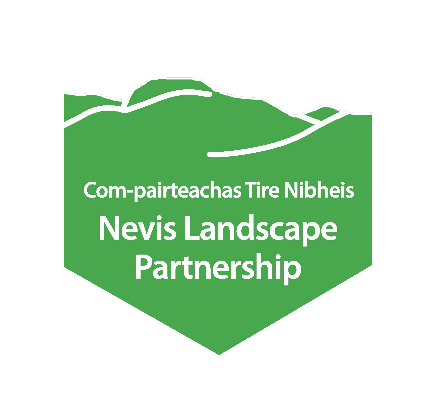 APPLICATION FORMPOSITION APPLIED FOR: AdministratorCLOSING DATE: 28th November 2022INTERVIEW DATE: 30th December 2022Full NameAddressTelephone NumberEmail AddressNationalityAre you free to remain and take up employment in the UK with no current immigration restrictions?Yes                   NoIf no, please provide details of work visa/permit including expiry date.Please outline your experience in an administrative role.Please outline the financial administrative duties you have experience of.Please outline what HR administration you have experience of.This role will sometimes have competing demands on your time, please explain how you would manage this.Please outline what experience you have managing social media accounts for an organisation.You will be dealing with enquiries from the general public and occasionally you will be required to promote the NLP in person at events. What experience do you have of being in a public facing role?Skills / qualificationsYesNoExpiry Date / CommentsFull, valid driving licenceDo you have any charges pending that may affect your licence?IT SKILLSNo ExperienceBeginnerIntermediateMicrosoft WordMicrosoft ExcelSAGEWebsite maintenanceSocial media Skill/ QualificationYesNoExpiry Date / CommentsD1 classification on driving licence to be able to drive the minibusDates (Month & Year)Dates (Month & Year)Employers Name & AddressPosition HeldReasons for leavingFromToCurrent SalaryNotice PeriodDates From         ToDates From         ToEmployers Name Position HeldReasons for leavingName of Education EstablishmentSubjectLevel/Title of ExaminationGrade AchievedDate of AchievementNameNameAddressAddressTelephone NumberTelephone NumberEmail AddressEmail AddressPosition HeldPosition HeldPlease tell us where you found out about this vacancy.